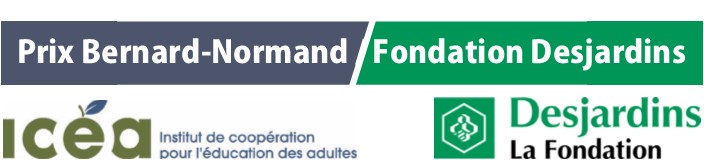 FORMULAIRE DE CANDIDATURE Ce formulaire permet de soumettre la candidature de personne admissible à l’une ou l’autre des deux catégories de prix suivants : Le « Prix Bernard-Normand / Fondation Desjardins pour la réussite » s’adresse à des personnes adultes ayant fait un retour aux études ou qui ont repris une formation et qui se démarquent par leur persévérance. Le « Prix Bernard-Normand / Fondation Desjardins pour le retour aux études » s’adresse à des personnes adultes qui ont fait un retour aux études ou qui ont repris une formation après avoir décroché, au moins une fois, d’un cycle de formation dans le secteur des adultes. Chaque prix est assorti d’une bourse de 500 $ offerte par la Fondation Desjardins. Vous ne pouvez retenir qu’une seule catégorie de prix pour une personne.Proposition de mise en candidature Les propositions de candidatures doivent être appuyées par une personne répondante provenant de l’établissement d’éducation ou de l’organisme communautaire où se trouve le candidat ou la candidate de la région, et se font à l’aide de ce formulaire (fournir les renseignements nécessaires à la section F). SECTION A - Catégorie de prix et région administrativeChoisir la catégorie de prix visé :Préciser votre région administrative : SECTION B - Renseignements sur la candidate ou le candidatSECTION C – Renseignements sur le travailSECTION D – Présentation de la candidature proposée (les deux catégories de prix)SECTION E - Renseignements sur les candidats et les candidates au prix B-N / Fondation Desjardins pour les adultes qui raccrochentLes candidates et les candidats au « Prix Bernard-Normand / Fondation Desjardins pour le retour aux études » doivent répondre aux questions suivantes. SECTION F - Renseignements sur la personne répondantePrix Bernard-Normand / Fondation Desjardins pour la réussite(Remplir les sections b, c, d et f)Prix Bernard-Normand / Fondation Desjardins pour le retour aux études(Remplir les sections b, c, d, e et f)01 Bas-Saint-Laurent 02 Saguenay–Lac-Saint-Jean 03 Capitale-Nationale 04 Mauricie 05 Estrie 06 Montréal 07 Outaouais 08 Abitibi-Témiscamingue 09 Côte-Nord10 Nord-du-Québec 11 Gaspésie–Îles-de-la-Madeleine 12 Chaudière-Appalaches 13 Laval 14 Lanaudière 15 Laurentides 16 Montérégie17 Centre-du-QuébecPrénomNomÂgeTitre et lieu de la formation suivie dans les douze derniers mois :Titre et lieu de la formation suivie dans les douze derniers mois :Date d’obtention du diplôme ou de la certification :Date d’obtention du diplôme ou de la certification :Est-ce que la candidate ou le candidat travaille?Si oui, remplir les cases suivantes.Est-ce que la candidate ou le candidat travaille?Si oui, remplir les cases suivantes. OUI NONFonctionNom de l’entrepriseAdresse professionnelleVilleCode postalTéléphoneCourrielDécrivez les raisons pour lesquelles cette personne est une source d’inspiration pour d’autres adultes. Décrivez les obstacles que cette personne a dû surmonter lors de sa formation et de quelle façon elle a su persévérer. Décrivez comment cette personne utilise ses compétences pour favoriser le bien-être de son entourage et de sa communauté. Précisez,  ci-dessous, quand le candidat ou la candidate a précédemment abandonné sa formation d’adulte et les raisons qui ont motivé cet abandon. Expliquez, ci-dessous, quand le candidat ou la candidate a repris sa formation d’adulte et les motivations de son raccrochage. PrénomNomFonctionNom de l’établissement scolaire ou de l’organisme de formationNom de l’établissement scolaire ou de l’organisme de formationNom de l’établissement scolaire ou de l’organisme de formationAdresse professionnelleAdresse professionnelleVilleVilleCode postalCode postalTéléphoneTéléphoneCourrielCourrielDateDateSignature de la personne répondanteSignature de la personne répondante